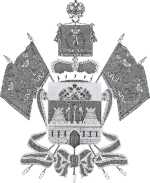 МИНИСТЕРСТВО ОБРАЗОВАНИЯ, НАУКИ И МОЛОДЕЖНОЙ ПОЛИТИКИ КРАСНОДАРСКОГО КРАЯГосударственное бюджетное учреждениедополнительного образованияКраснодарского края «Центр  развития одаренности»Красная ул., д.76, г. Краснодар, 350000Тел. (861) 201-51-93Е-mail: cro.krd@mail.ruФ.И.О. учащегосяМИНИСТЕРСТВО ОБРАЗОВАНИЯ, НАУКИ И МОЛОДЕЖНОЙ ПОЛИТИКИ КРАСНОДАРСКОГО КРАЯГосударственное бюджетное учреждениедополнительного образованияКраснодарского края «Центр  развития одаренности»Красная ул., д.76, г. Краснодар, 350000Тел. (861) 201-51-93Е-mail: cro.krd@mail.ruПредмет                МИНИСТЕРСТВО ОБРАЗОВАНИЯ, НАУКИ И МОЛОДЕЖНОЙ ПОЛИТИКИ КРАСНОДАРСКОГО КРАЯГосударственное бюджетное учреждениедополнительного образованияКраснодарского края «Центр  развития одаренности»Красная ул., д.76, г. Краснодар, 350000Тел. (861) 201-51-93Е-mail: cro.krd@mail.ruКласс                   ООМИНИСТЕРСТВО ОБРАЗОВАНИЯ, НАУКИ И МОЛОДЕЖНОЙ ПОЛИТИКИ КРАСНОДАРСКОГО КРАЯГосударственное бюджетное учреждениедополнительного образованияКраснодарского края «Центр  развития одаренности»Красная ул., д.76, г. Краснодар, 350000Тел. (861) 201-51-93Е-mail: cro.krd@mail.ruМОМИНИСТЕРСТВО ОБРАЗОВАНИЯ, НАУКИ И МОЛОДЕЖНОЙ ПОЛИТИКИ КРАСНОДАРСКОГО КРАЯГосударственное бюджетное учреждениедополнительного образованияКраснодарского края «Центр  развития одаренности»Красная ул., д.76, г. Краснодар, 350000Тел. (861) 201-51-93Е-mail: cro.krd@mail.ruЛист №__________